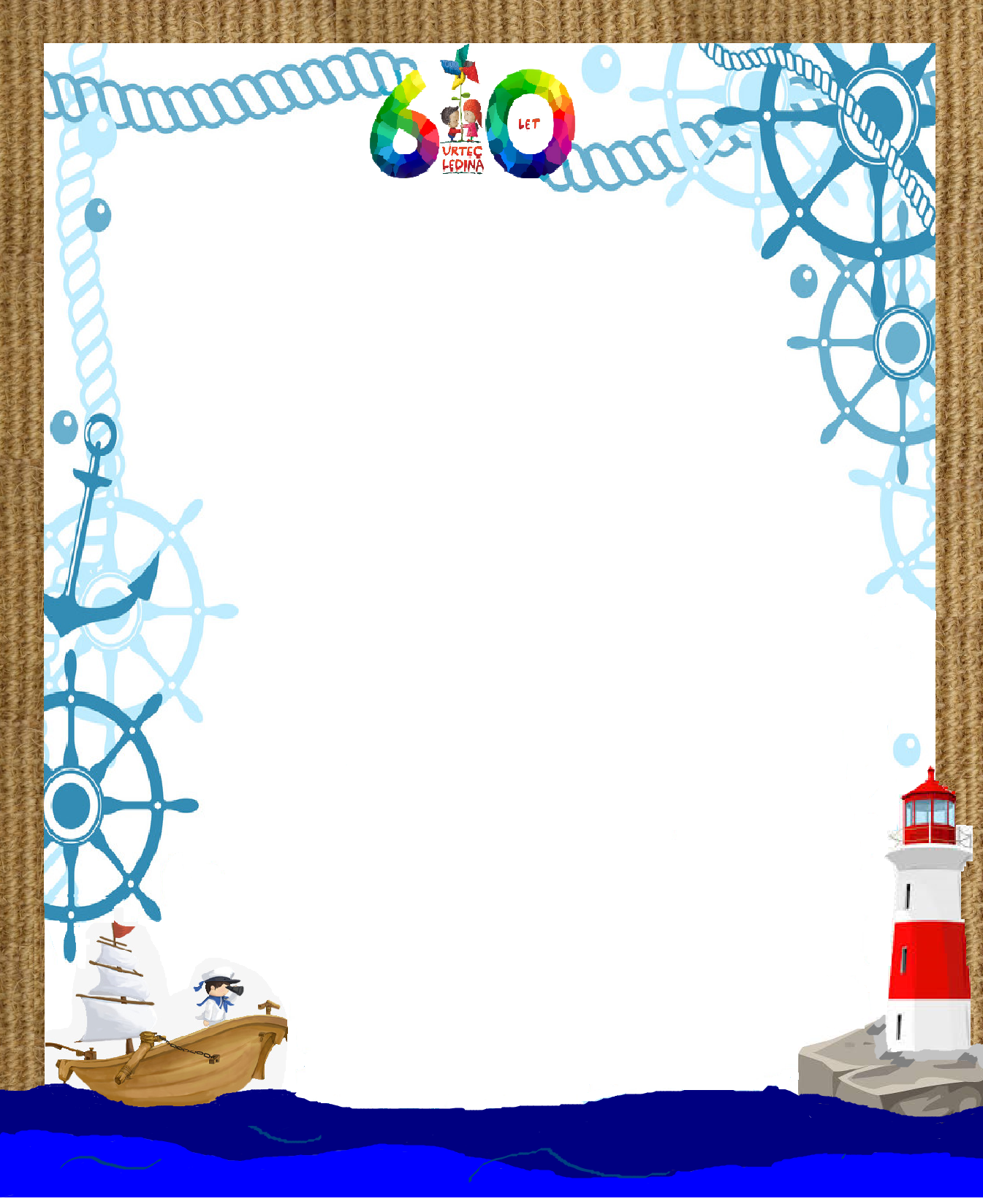       VABILOVabimo Vas na zaključno prireditev » ŽIV-ŽAV «,kjer nas po krajšem kulturnem programu čaka prijetno druženje,ustvarjanjes srečelovom in pogostitvijo.    PRIREDITEV BO POTEKALA V ČETRTEK 6.6.2019, OD 16.00 DO 18.45 NA IGRIŠČU VRTCA LEDINA.